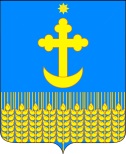 РАСПОРЯЖЕНИЕАДМИНИСТРАЦИИ УСПЕНСКОГО СЕЛЬСКОГО ПОСЕЛЕНИЯБЕЛОГЛИНСКОГО РАЙОНАот 16.03.2020							                                   № 40-рст-ца УспенскаяО введении режима функционирования «Повышенная готовность» и мерах по предотвращению распространения новой коронавирусной инфекции (2019-nCoV)	В целях предотвращения угрозы распространения	на территории Успенского сельского поселения Белоглинского района коронавирусной инфекции (2019-nCoV) и на основании распоряжения администрации МО Белоглинский район от 14.03.2020 года № 128-р «О введении для органов управления и сил муниципального звена ТП РСЧС муниципального образования Белоглинский район режима функционирования «Повышенная готовность» и мерах по предотвращению распространения новой коронавирусной инфекции (2019-nCoV)»:1. Ввести режим функционирования «Повышенная готовность» с 0 часов 00минут 15 марта 2020 г. до 0 часов 00 мин. 1 мая 2020 г. на территории Успенского сельского поселения Белоглинского района.2. Запретить на территории Успенского сельского поселения Белоглинского района на период действия режима «Повышенная готовность» проведение:-детских межшкольных, межмуниципальных спортивных, культурных и иных мероприятий;-спортивных, культурных и иных мероприятий между образовательными организациями с участием студентов (курсантов);- спортивных, зрелищных, культурных, публичных и иных	массовых мероприятий.3. Рекомендовать предприятиям и организациям Успенского сельского поселения Белоглинского района максимально сократить количество проводимых массовых мероприятий, в том числе деловых, спортивных, культурных и развлекательных, и по возможности проводить их в видеоформате или без зрителей, допуская возможность проведения только чрезвычайно важных и неотложных мероприятий, за исключением мероприятий, указанных в пункте 2 настоящего распоряжения.4. Рекомендовать гражданам, проживающим и (или) прибывшим на территорию Успенского сельского поселения Белоглинского района, посещавшим страны (территории), где зарегистрированы случаи коронавирусной инфекции (2019-nCoV):1)передавать сведения о месте и датах их пребывания, возвращения, контактной информации на «горячую линию» министерства здравоохранения Краснодарского края по номеру телефона 8-800-2000-366 и (или) «горячую линию» отдела Роспотребнадзора в Тихорецком, Белоглинском, Новопокровском районах Краснодарского края 8-86196-5-29-64, «горячую линию» ГБУЗ «Белоглинская ЦРБ» М3 КК 8-988-520-36-34, «горячую линию» оперативного штаба по предотвращению распространения новой коронавирусной инфекции (2019- nCoV) администрации муниципального образования Белоглинский район 8-86154-7-25-50, администрации Успенского сельского поселения Белоглинского района 8-86154-9-22-31;2)при появлении первых признаков респираторной инфекции оставаться дома (по месту пребывания) и незамедлительно обращаться за медицинской помощью в медицинскую организацию по месту прикрепления с представлением информации о своем пребывании на территории, где зарегистрированы случаи новой коронавирусной инфекции (2019-nCoV), для оформления 4 листков нетрудоспособности без посещения медицинских организаций (на дому);3)соблюдать постановления санитарных врачей о нахождении в режиме изоляции на дому (по месту пребывания).5. Рекомендовать гражданам, прибывшим на территорию Успенского сельского поселения Белоглинского района из Китайской Народной Республики, Республики Корея, Итальянской Республики, Исламской Республики Иран, Французской Республики, Федеративной Республики Германия, Королевства Испании, а также других государств с неблагополучной ситуацией с распространением коронавирусной инфекции (2019-nCoV) помимо мер, предусмотренных пунктом 5 настоящего распоряжения, обеспечить самоизоляцию на дому на срок 14 дней со дня возвращения в Российскую Федерацию (не посещать работу, учебу, минимизировать посещение общественных мест).6. Рекомендовать всем работодателям, осуществляющим деятельность на территории Успенского сельского поселения Белоглинского района:1)оказывать работникам, прибывшим из стран (территорий), где зарегистрированы случаи коронавирусной инфекции (2019-nCoV), содействие в обеспечении соблюдения режима самоизоляции на дому (по месту пребывания);2)при поступлении запроса Управления Федеральной службы по надзору в сфере защиты прав потребителей и благополучия человека по Краснодарскому краю незамедлительно представлять информацию о всех контактах заболевшего коронавирусной инфекцией (2019-nCoV) в связи с исполнением им трудовых функций, обеспечить проведение дезинфекции помещений, где находился заболевший.7. Рекомендовать юридическим лицам и индивидуальным предпринимателям, осуществляющим деятельность в местах массового скопления людей (и том числе на торговых объектах, в местах проведения театрально-зрелищных, культурно-просветительских или зрелищно­ развлекательных мероприятий) и перевозки авиационным, железнодорожным, автомобильным транспортом, организовать мероприятия по усилению режима текущей дезинфекции8. Установить, что режим «Повышенная готовность», установленный пунктом 1 настоящего распоряжения, в зависимости от складывающейся эпидемиологической ситуации, может быть продлен либо отменен досрочно.	9. Специалисту 2 категории администрации Успенского сельского поселения Белоглинского района Е.П. Ананиной  разместить настоящее распоряжение на официальном сайте администрации Успенского сельского поселения Белоглинского района  в сети Интернет (www.admuspenskoesp.ru).	10. Контроль над выполнением настоящего распоряжения оставляю за собой. 11.Распоряжение вступает в силу со дня его подписания.Глава Успенского сельского поселенияБелоглинского района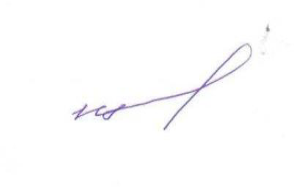 Ю.А. Щербакова